Kelsey BradleyM0821671Assignment 8Part 1: Complete the following drawing using the given points.			10 points
Part 2: work on Wednesday April-13-2011Submit part 1 and 2 together by Monday April – 18-2011
Email to Jdmay@moreheadstate.edu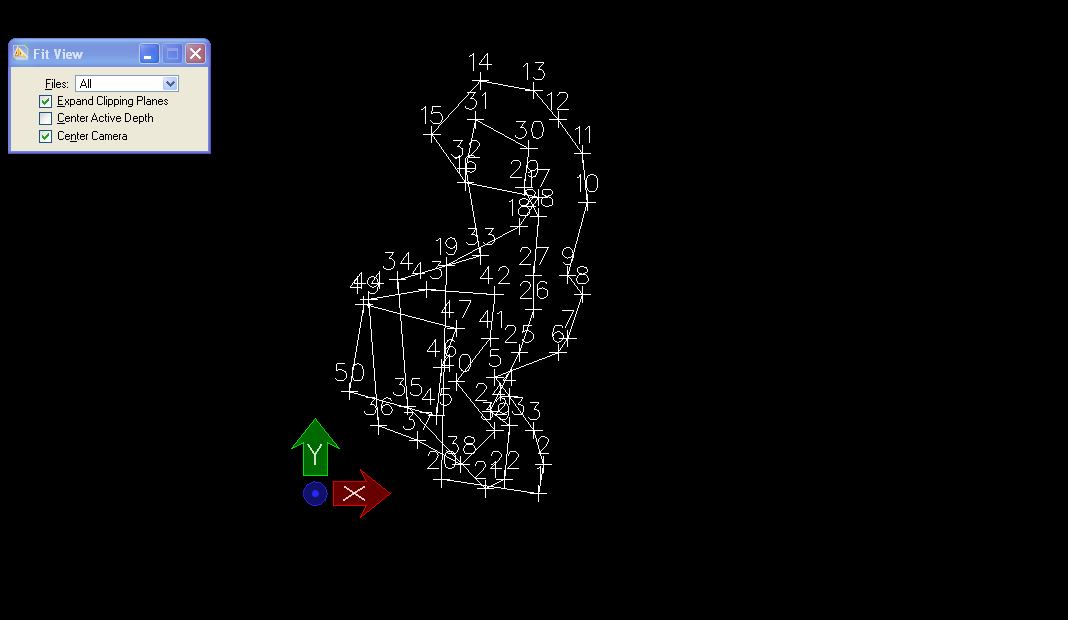 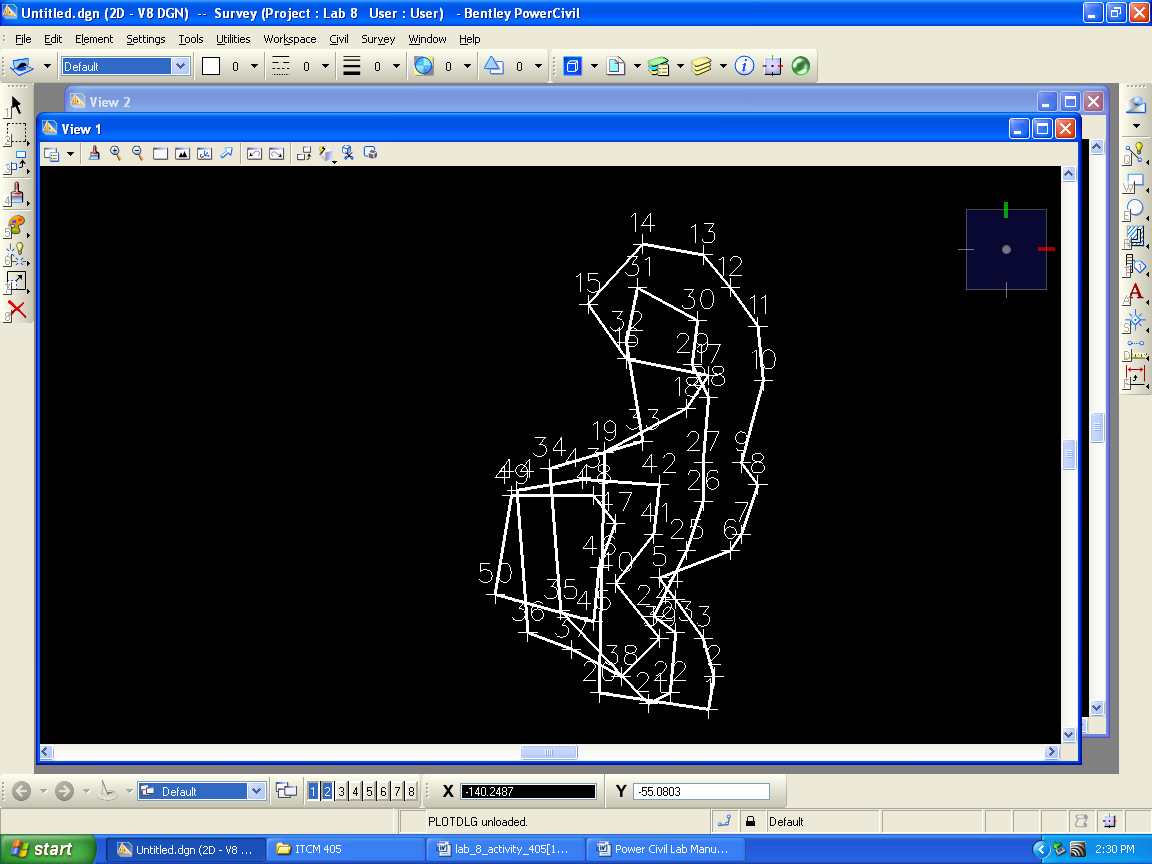 PointXYZ146024247624345132444020245372424650292475232248554124952452410566024115570241250772413458324143485241524742416316424174661241842552419274724202632421351382239338234014382436173825422938264538382745453828465738294363383044713831337738323167383334493834174438351918383613144237211142383064239371342402923424136324242374142432342424411404245251650462626504729345048253950491039505072150